HOCHSCHULNAMEggf. Zusatz: University of Applied SciencesFachbereich: XYZStudiengang: Irgendetwas (M.A.)Bachelorthesis  /  Masterthesis  /  Projektarbeit  /  Hausarbeit  /  Hausarbeit zum ReferatTitel der ArbeitVorgelegt von:	Doris Mustermann	Matrikelnummer1. Prüfer:	Prof. Dr. Vorname Nachname2. Prüfer:	Prof. Dr. Vorname NachnameWintersemester 2019/20Kurzfassung< optional >Gegenstand der hier vorgestellten Arbeit ist eine Dokumentvorlage für wissenschaftliche Arbeiten (Hausarbeiten, Projektarbeiten, Referate, Bachelorarbeiten und Masterarbeiten). Die Dokumentvorlage wurde ursprünglich von Wolf-Fritz Riekert entwickelt und basiert in der aktuellen Version auf den Richtlinien zur Erstellung von wissenschaftlichen Arbeiten an manchen Hochschulen. Sie stellt ein Angebot dar, das von den Studierenden genutzt werden kann. Diese Dokumentvorlage wurde zur Verwendung im Textverarbeitungssystem Microsoft Word erstellt und ist auch in Open Office verwendbar. Die hier vorliegende Arbeit ist selbst mit dieser Dokumentvorlage geschrieben und kann in formaler Hinsicht als Muster für die Abfassung von wissenschaftlichen Arbeiten verwendet werden. Auf diese Weise lässt sich die Einhaltung der geltenden Formatvorgaben weitgehend automatisieren, wodurch sich die Qualität der Arbeiten hinsichtlich formaler Kriterien erhöht und sich der Beratungsaufwand verringert. Schlagwörter: Dokumentvorlage, wissenschaftliche Arbeit, Hochschule, Textverarbeitungssystem, Microsoft Word, Open OfficeAbstract < optional >A style sheet for theses and other kinds of theses (e.g., master theses, bachelor theses) is being presented. This style sheet may be used by any student, its utilisation, however, is not obligatory in our school. The style sheet is designed for the Microsoft Word text processing system. This document itself is written by using the developed style sheet and can be used as a template for the production of theses. In this way, the fulfilment of the existing formatting guidelines will be automated to a large extent, thus raising the quality of theses with respect to formal criteria as well as reducing the need for training and consulting.Keywords: style sheet, thesis, university, text processor, Microsoft Word, Open OfficeInhaltsverzeichnis< Den automatischen Eintrag des Inhaltsverzeichnisses selbst, direkt vor der Einleitung gelistet, können Sie hier nach dem letzten Aktualisieren / vor dem finalen Ausdruck von Hand entfernen. – Bitte auch alle roten Hinweise dieser Art entfernen...! >Kurzfassung	2Abstract	2Inhaltsverzeichnis	41	Einleitung	71.1	Problemstellung, Zielsetzung und Forschungsfrage	71.2	Vorgehensweise	82	Untersuchungsgegenstand	92.1	Formatvorlagen	92.2	Gliederungsmuster	92.3	Bereitstellung einer Anleitung	93	Muster für die Gliederung	113.1	Verwendung des Musters	113.2	Die unnummerierten Teile zu Beginn	123.2.1	Titelblatt	123.2.2	Kurzfassung und Abstract	123.2.3	Inhaltsverzeichnis	133.2.4	Abbildungsverzeichnis und Tabellenverzeichnis	133.2.5	Abkürzungsverzeichnis	133.3	Die nummerierten Teile in der Mitte	133.4	Die Teile am Ende	133.4.1	Anhänge	143.4.2	Glossar	143.4.3	Quellenverzeichnis	143.4.4	Erklärung	153.4.5	Stichwortverzeichnis	154	Einheitliche Layout-Gestaltung	174.1	Formatvorlagen	174.2	Allgemeine Einstellungen	174.3	Normaler Fließtext	194.4	Fußnoten	204.5	Abbildungen	204.6	Tabellen	224.7	Zitate	234.7.1	Wörtliche Zitate	234.7.2	Sinngemäße Zitate	244.7.3	Quellenangaben	244.8	Computerprogramme	254.9	Nummerierungen, Aufzählungen und Einrückungen	264.10	Überschriften	274.11	Quellenverzeichnis	295	Allgemeine Hinweise zur Nutzung von Microsoft Word	305.1	Formatierung von Absätzen	305.2	Rechtschreibprüfung	315.3	Silbentrennung	315.4	Nicht druckbare Zeichen	325.5	Keine Panik	325.6	Abspeichern der Arbeit	335.7	Hinweise zum Schreiben	345.8	Abschließende Arbeiten	346	Diskussion der Ergebnisse	36Anhang A: Beispiele für die Gliederung	37A.1 Hausarbeiten und Referate	37A.2 Literaturarbeiten	37A.3 Systementwicklungen	38A.4 Abschlussarbeiten	38Anhang B: Formatvorlagen	40Glossar	41Abbildungsverzeichnis	42Tabellenverzeichnis	42Abkürzungsverzeichnis	43Quellenverzeichnis	44Eigenständigkeitserklärung	45Declaration of originality	46Stichwortverzeichnis	47EinleitungHier wird nun zunächst der Entdeckungszusammenhang bzw. der inhaltliche Anlass der Arbeit dargestellt, z. B. dass Anleitungen zur Erstellung von wissenschaftlichen Arbeiten erforderlich sind, die bereits auf das verwendete Werkzeug, das Textverarbeitungssystem, hin orientiert sind. Zudem werden technische Handreichungen und insbesondere auch computerunterstützte Formatvorlagen benötigt, die den technischen Prozess der Texterstellung unterstützen. Schließlich wird eine einfache Anleitung benötigt, um alle gebotenen technischen Mittel auch erfolgreich nutzen zu können.Problemstellung, Zielsetzung und Forschungsfrage< Diese Überschrift ist empfehlenswert für wissenschaftliche Produkte wie Hausarbeiten, Projektarbeiten und Abschlussarbeiten. Im Falle einer Referatsarbeit ist eine Beschränkung auf „Zielsetzung“ ggf. hinreichend. >Dieser Unterpunkt gliedert sich in drei Teile, die aber keiner weiteren Nummerierung bedürfen, sondern knapp gehalten werden können. So ließe sich in diesem ersten Absatz beschreiben, worin die genaue Problemstellung liegt, für die man eine Lösung untersuchend finden und beschreiben möchte.Im zweiten Absatz folgt die Zielsetzung. Ziel der Texte dieser Formatvorlage ist es, die gängigen formalen Standards bei der Erstellung von wissenschaftlichen Arbeiten festzuhalten, weiterzuentwickeln und in Form einer Dokumentvorlage zur Verfügung zu stellen, die Hinweise gibt für die sinnvolle Verwendung des Textsystems Microsoft Word bei der Erstellung von wissenschaftlichen Arbeiten. Dritter Bestandteil dieses Unterpunktes ist die Formulierung der zentralen Forschungsfrage. Sie kann ggf. an dieser Stelle sogleich in Teilfragen umgesetzt werden. Ohne Forschungsfrage wird kein Forschungsziel erreicht werden können. Daher muss sich diese Forschungsfrage als „Roter Faden“ latent durch den Text der Arbeit ziehen - und sie muss im letzten Kapitel, dem Fazit der Arbeit, explizit beantwortet werden.VorgehensweiseDieser zweite Unterpunkt der Einleitung dient der knappen Beschreibung der Schritte auf dem Weg zum Ziel, nämlich der Beantwortung der Forschungsfrage im Schlusskapitel. Am besten lassen sich diese Schritte in einzelnen kurzen Absätzen beschreiben, denn Absätze verbessern die Übersichtlichkeit und dürfen an dieser Stelle ggf. sogar aus einzelnen Sätzen bestehen.Übrigens gibt es natürlich nie nur einen einzigen Unterpunkt – dessen Inhalte wären entweder weiter aufzuteilen, um mindestens einen weiteren Unterpunkt anlegen zu können, oder aber als Bestandteil in den übergeordneten Gliederungspunkt zu integrieren. UntersuchungsgegenstandDie Dokumentvorlage – das Original stammt von Riekert – soll als Hilfe dazu beitragen, dass wissenschaftliche Arbeiten entstehen können. Sie wurde als Word-Dokument erstellt, das auf bequeme Weise als Kopiervorlage für die Erstellung von Abschlussarbeiten und anderen wissenschaftlichen Arbeiten verwendet werden kann. Ihre Merkmale sind im Wesentlichen: Formatvorlagen, Gliederungsmuster und die Bereitstellung einer Anleitung.Formatvorlagen Die Datei enthält sogenannte Formatvorlagen für verschiedene Teile einer wissenschaftlichen Arbeit wie z. B. Fließtext, Überschriften und Einträge in das Inhaltsverzeichnis. Diese Formatvorlagen garantieren, dass gleichartige Teile der Arbeit stets auch gleichartiges Aussehen besitzen. So braucht der Benutzer nicht bei jeder Überschrift den Schrifttyp, die Schriftgröße und die Abstände zum vorangehenden bzw. nachfolgenden Text festzulegen. Es genügt vielmehr die Auswahl der für diese Art von Überschrift vorgesehenen Formatvorlage.Gliederungsmuster Die Word-Datei enthält außer den Formatvorlagen bereits beispielhafte Textinhalte: den hier vorgelegten Text. Diese Textinhalte dienen als unverbindliches Muster für die Gliederung der zu schreibenden wissenschaftlichen Arbeit. Durch Löschen und Überschreiben dieser Inhalte kann das intendierte Ergebnis erzielt werden.Bereitstellung einer AnleitungDer Inhalt des (hier vorliegenden) Word-Dokuments besteht im Wesentlichen aus einer Anleitung zum Gebrauch der bereitstehenden Hilfsmittel: des Musters für die Gliederung, der bereitgestellten Formatvorlagen sowie allgemeiner Funktionalitäten des Textsystems Microsoft Word.Muster für die GliederungIn diesem Kapitel werden die Textinhalte der Dokumentvorlage beschrieben, die ein Muster für die Gliederung einer wissenschaftlichen Arbeit darstellen. Es wird erklärt, wie dieses Muster für die Erstellung der Textfassung einer wissenschaftlichen Arbeit genutzt werden kann.Verwendung des Musters Legen Sie sich unter einem neuen Namen eine Kopie der Datei an und verwenden Sie diese als Ausgangspunkt für Ihre Arbeit. Anschließend löschen Sie alle Inhalte, die Sie nicht benötigen bzw. überschreiben diese mit den Inhalten Ihrer eigenen Arbeit.Der enthaltene Text ist von der Struktur her bereits wie eine Abschlussarbeit aufgebaut, ist aber vom Umfang her kürzer. Folgende Gliederung ist bereits vorgesehen (Gliederungselemente in Klammern können auch weggelassen werden):Titelblatt(Kurzfassung inkl. Stichwörter)(Abstract inkl. Keywords)Inhaltsverzeichnis1	Kapitelüberschrift2	Kapitelüberschrift(weitere Kapitelüberschriften inkl. Untergliederungen usw.)(Anhänge)(Abbildungsverzeichnis)(Tabellenverzeichnis)	(Abkürzungsverzeichnis)(Glossar)Quellenverzeichnis	Eigenständigkeitserklärung(Stichwortverzeichnis)Dabei lassen sich die unnummerierten Teile zu Beginn der Arbeit (Titelblatt bis Vorwort), die nummerierten Teile in der Mitte der Arbeit (die eigentlichen Kapitel) und die Teile am Ende der Arbeit (Literaturverzeichnis und Erklärung, eventuell auch Anhänge, Glossar und Stichwortverzeichnis) unterscheiden. Alle diese Teile werden im Folgenden genauer erklärt.Die unnummerierten Teile zu Beginn Hier muss nun – Tipp zwischendurch – jedesmal wieder ein Text erscheinen, der die nachfolgenden Unterpunkte einführt, denn es darf keine Überschrift ohne nachfolgenden Text geben!TitelblattDas Titelblatt muss inhaltlich sinngemäß abgeändert werden. Überschreiben Sie zudem Titel, Fach, Studiengang, die Namen und Kalenderdaten mit den in Ihrem Fall gültigen Angaben.Die für das Titelblatt verwendete Formatierung ist nur ein erster Vorschlag. Eine Veränderung der Formatierung als „Einzelanfertigung“ ist durchaus akzeptabel, anders als in den anderen Teilen der Arbeit, in denen man Formatänderungen im Einzelfall möglichst vermeiden sollte. Insbesondere kann es auf dem Titelblatt sinnvoll sein, den Abstand vor einem Absatz durch Selektieren des Absatzes und anschließende Anwendung der Menüfunktion Format – Absatz – Einzüge und Abstände den Notwendigkeiten anzupassen. Zeilenwechsel, die keinen neuen Absatz beginnen, können durch die Tastenkombination  (Umsch – Entertaste) eingefügt werden. Silbentrennungen können durch sogenannte bedingte Trennstriche mit Hilfe der Tastenkombination  erzielt werden. Falls die wissenschaftliche Arbeit einen Titel und einen Untertitel besitzt, so kann der Untertitel mit Hilfe der Formatvorlage Untertitel in etwas kleinerer Schrift wiedergegeben werden, wobei allerdings der Abstand vor auf die oben angegebene Weise auf einen kleineren Wert oder ganz auf Null gesetzt werden sollte.Kurzfassung und AbstractDas folgende Blatt trägt die Seitenzahl 2 und enthält die deutsche Kurzfassung und das englische Abstract, jeweils gefolgt von Schlagwörtern bzw. Keywords in der jeweiligen Sprache. Empfehlenswert sind mindestens 5 Schlagwörter. InhaltsverzeichnisAuf der folgenden Seite 3 schließt sich das Inhaltsverzeichnis an. Dieses sollte nicht bearbeitet werden, da es sich spätestens beim Drucken des Dokuments automatisch aufbaut. Sie können auch den Neuaufbau des Inhaltsverzeichnisses erzwingen, indem Sie den Cursor in das Inhaltsverzeichnis setzen und anschließend die Funktionstaste F9 betätigen.Abbildungsverzeichnis und TabellenverzeichnisNach dem Inhaltsverzeichnis sind ein Abbildungsverzeichnis und ein Tabellenverzeichnis eingerichtet. Diese Verzeichnisse bauen sich wie das Inhaltsverzeichnis automatisch auf und sollten deshalb nicht bearbeitet werden. Wenn Sie keine solchen Verzeichnisse wünschen, können Sie diese Verzeichnisse samt Überschriften jedoch auch löschen.AbkürzungsverzeichnisWenn dies erforderlich ist, kann sich hier ein Abkürzungsverzeichnis anschließen. Das Abkürzungsverzeichnis befreit Sie jedoch nicht von der Aufgabe, eine Abkürzung bei deren erstmaliger Verwendung zu erklären. Das Abkürzungsverzeichnis kann auch weggelassen werden.Die nummerierten Teile in der Mitte Der eigentliche Inhalt der Arbeit steht in Kapiteln und Kapiteln untergeordneten Gliederungseinheiten, die nummerierte Überschriften besitzen. Die Teile am Ende Hier muss nun – Tipp zwischendurch – wieder ein Text erscheinen, der die nachfolgenden Unterpunkte einführt, denn es darf keine Überschrift ohne nachfolgenden Text geben!AnhängeAnhänge enthalten Informationen zur Arbeit, die aber zu umfangreich sind, um in die eigentlichen Kapitel aufgenommen zu werden.Die Nummerierung der Anhänge lässt sich nicht so einfach automatisieren. Deshalb wird empfohlen, hierfür „unnummerierte“ Überschriften zu verwenden und die Buchstaben und Nummern für die Untergliederung selbst zu vergeben. Eine beispielhafte Nummerierung für etwas komplexere Anhänge wird hier aufgeführt:Anhang A: AnhangkapitelüberschriftA.1 AnhangabschnittüberschriftA.1.1 AnhangunterabschnittüberschriftA.1.2 AnhangunterabschnittüberschriftA.2 AnhangabschnittüberschriftAnhang B: AnhangkapitelüberschriftWie unnummerierte Überschriften erstellt werden, wird im Abschnitt 4.10 ab Seite 18 erklärt.GlossarIhre Arbeit kann ein Glossar enthalten, erforderlich ist das jedoch nicht. Die Überschrift des Glossars ist nicht nummeriert. Ein Glossar dient dazu, wichtige Begriffe aus der Arbeit zu definieren, und bildet so ein kleines Nachschlagewerk für solche Begriffe.Wenn Sie kein Glossar wünschen, können Sie das Kapitel löschen.QuellenverzeichnisDas Quellenverzeichnis besitzt keine nummerierte Überschrift. Es enthält nur sämtliche verwendeten Quellen. Soll auch nichtverwendete Literatur aufgeführt werden, so sollte dies unter einer eigenen (ebenfalls unnummerierten) Überschrift („Weiterführende Literatur“) geschehen.Man könnte das Quellenverzeichnis auch vor die Anhänge platzieren; dies hätte aber den Nachteil, dass eventuelle Quellen, die für die Anhänge oder das Glossar verwendet wurden, nicht mehr aufgeführt werden könnten.ErklärungMit der Erklärung wird versichert, dass die vorliegende Arbeit selbständig angefertigt wurde und nur die in der Arbeit ausdrücklich benannten Quellen und Hilfsmittel benutzt wurden. Die Erklärung soll unverändert belassen werden.Die Erklärung muss auf den abzuliefernden Exemplaren wahrheitsgemäß von Hand unterschrieben und mit dem Datum versehen werden.StichwortverzeichnisIhre Arbeit kann ein Stichwortverzeichnis, auch Index genannt, enthalten; erforderlich ist das jedoch nicht. Microsoft Word stellt fortgeschritteneren Benutzern Funktionalitäten zur automatisierten Erstellung eines Index bereit. Einträge im Index können durch Selektieren des betreffenden Begriffs im Text und anschließendes Auslösen der Menüfunktion Einfügen – Index und Verzeichnisse – Index – Eintrag festlegen bewirkt werden. Die Seitennummern der Einträge werden dann bei der Aktualisierung des Indexes automatisch eingetragen. Diese Funktionalitäten sollen hier nicht im Detail erklärt werden. Es wird auf das Word-Benutzerhandbuch oder auf die Online-Hilfe verwiesen.Auf eine Besonderheit soll hier allerdings hingewiesen werden. Das Festlegen eines Indexeintrags versetzt Word in einen Modus, in dem Word auch nicht druckbare Zeichen anzeigt. Insbesondere werden die Steuerbefehle für Indexeinträge in geschweiften Klammern angezeigt; in dieser Form können Sie sogar noch geändert werden. Nach der Festlegung aller Indexeinträge sollte dieser Modus, in dem die nichtdruckbaren Zeichen angezeigt werden, verlassen werden. Das geschieht, indem man das Symbol  in der Symbolleiste am Fensterrand anklickt. Erst danach, also wenn alle nichtdruckbaren Zeichen verborgen sind, sollten die Verzeichnisse, insbesondere auch der Index aktualisiert werden, was durch Selektieren der betreffenden Verzeichnisse und anschließendes Auslösen der F9-Taste möglich ist.Das Stichwortverzeichnis ist das letzte Kapitel des Gliederungsmusters. Man könnte die Auffassung vertreten, dass die Erklärung das letzte Kapitel sein sollte. Es zeigt sich jedoch, dass sich technische Schwierigkeiten mit der Seitennummerierung ergeben, wenn das Stichwortverzeichnis nicht das letzte Kapitel darstellt.Wenn Sie kein Stichwortverzeichnis wünschen, können Sie das Kapitel löschen.Einheitliche Layout-Gestaltung In diesem Kapitel werden die einzelnen Funktionalitäten zur Formatierung einer wissenschaftlichen Arbeit aus Benutzersicht beschrieben. Diese sind im Wesentlichen gegeben durch die Formatvorlagen, die durch die Dokumentvorlage bereitgestellt sind. Es wird erklärt, wie diese Formatvorlagen für die Erstellung der verschiedenen Elemente einer wissenschaftlichen Arbeit genutzt werden können.FormatvorlagenMit Formatvorlagen in Word kann eine ganze Reihe von Texteigenschaften (z.B. Schrifttyp, Schriftgröße, Zeilenabstand usw.) auf einmal festgelegt werden (Beispiele für Formatvorlagen: Standard, Titel, Überschrift 1, Überschrift 2 usw. ... ).So verbindet man Textteile mit Formatvorlagen (siehe Abbildung 1):Textteil markieren.Formatvorlage über Formatvorlagenfeld auswählen.Alle wichtigen Formatvorlagen, die für die Arbeit benötigt werden, sind bereits in diesem Musterdokument definiert. Falls gewünscht, können die Festlegungen dieser Formatvorlagen über das Menü Format – Formatvorlage – Bearbeiten geändert werden. Änderungen von Formatvorlagen wirken sich auf alle Textteile aus, die mit der Formatvorlage verbunden sind. Darüber hinaus können neue Formatvorlagen über das Menü Format – Formatvorlage – Neu definiert werden.Die für die Benutzung der Dokumentvorlage wichtigen Formatvorlagen werden in den nachfolgenden Abschnitten jeweils bei den Funktionalitäten der Formatierung beschrieben, mit denen sie im Zusammenhang stehen.Allgemeine EinstellungenDie Dokumentvorlage legt eine Reihe allgemeiner Einstellungen fest, um die sich der Benutzer nicht zu kümmern braucht.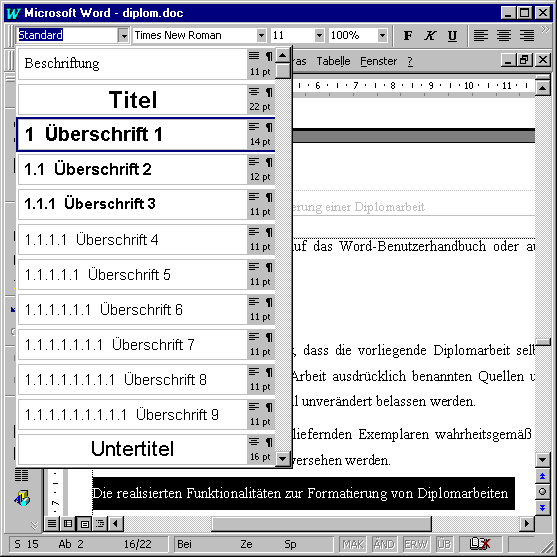 Abbildung 1: Verbinden eines Textteils mit einer FormatvorlageDurch die Dokumentvorlage wird insbesondere die Seiteneinrichtung festgelegt.Es ist eine Kopfzeile eingerichtet, die automatisch auf allen Seiten außer dem Titelblatt erscheint. Die Kopfzeile enthält die aktuell gültige Kapitelüberschrift sowie die Seitennummerierung. Die Formatierung der Kopfzeile ist durch die Formatvorlage Kopfzeile festgelegt.Die Seitennummerierung ist so eingerichtet, dass die zweite Druckseite, welche die Kurzfassung enthält, die Seitennummer 2 erhält. Die Titelseite besitzt die Seitennummer 1, welche jedoch nicht angezeigt wird. Normaler FließtextEr wird wie in diesem Absatz wird mit der Formatvorlage Standard geschrieben. Dies ist auch die Voreinstellung des Textverarbeitungssystems, so dass hierzu nichts Besonderes zu tun ist.Die Formatvorlage Standard sieht einen Zeilenabstand von 1,5 vor. Die Schriftgröße beträgt 11pt. Als Schriftart ist Arial eingestellt. Da die meisten anderen Formatvorlagen auf der Formatvorlage Standard basieren (d. h. deren Eigenschaften als Standardeinstellung übernehmen), erscheinen alle mit der Dokumentvorlage erstellten Textteile in der Schriftart Arial als Grundeinstellung. Arial ist eine sogenannte Serifenlose Schrift, d.h. die Schrifttypen besitzen keine „Füßchen“. Überwiegend werden Schriften ohne Serifen wie Arial oder Helvetica als moderner empfunden. Abbildung 2 zeigt die Schriften mit und ohne Serifen im Vergleich, außerdem noch die Schrift Courier New, die wie alte Schreibmaschinen eine feste Zeichenbreite aufweist. Schriften mit fester Zeichenbreite werden in wissenschaftlichen Texten nur zur Wiedergabe von Computerprogrammen o.ä. verwendet.Abbildung 2: Verschiedene SchriftartenFür die Formatvorlage Standard ist die Rechtschreibprüfung (Deutsch) und die automatische Silbentrennung eingeschaltet.FußnotenFußnoten werden mit der Menüfunktion Einfügen – Fußnote in den Text eingefügt. Die Formatvorlagen für Fußnoten und Fußnotenzeichen werden automatisch verwendet und sind bereits vordefiniert, so dass hierfür nichts Besonderes getan werden muss.AbbildungenDie korrekte Behandlung von Abbildungen verursacht etwas Mühe, die sich aber lohnt, insbesondere weil dabei automatisch ein Abbildungsverzeichnis aufgebaut wird.Zunächst müssen Sie sich eine Grafik beschaffen und in das Dokument einfügen. Das kann über die Menüfunktion Einfügen – Grafik geschehen oder aber mit Hilfe der Menüfunktion Bearbeiten – Inhalte einfügen über die Zwischenablage. Komplette Bildschirmabzüge (Screenshots) übernehmen Sie mit der Taste Druck, einen Abzug des aktiven Bildschirmfensters mit der Tastenkombination Alt – Druck in die Zwischenablage. Beim Einfügen sollte die Option „Über den Text legen“ ausgeschaltet werden. Man kann dies nachträglich auch mit der Menüfunktion Format – Objekt – Position bzw. Format – Grafik – Position überprüfen. Die Checkbox „Über den Text legen“ darf nicht angekreuzt sein.Es empfiehlt sich, vor dem Einfügen von Grafiken das Dokument zu sichern, da solche Vorgänge manchmal das Textsystem abstürzen lassen können. In diesem Fall versucht man die Einfügeoperation mit einem anderen Typ von Grafikdokument nochmals bzw. man wählt bei der Operation Bearbeiten – Inhalte Einfügen einen anderen Inhaltstyp.Vor Abbildungen sollte ein Abstand von ca. 24pt gelassen werden. Außerdem empfiehlt es sich, Abbildungen zu zentrieren. Schließlich sollen Abbildungen mit der darunter stehenden Beschriftung eine Einheit bilden, die nicht durch einen Seitenwechsel getrennt werden kann. All dies lässt sich auf einen Schlag bewerkstelligen, indem man die Abbildung markiert und die Formatvorlage Abbildung auswählt.In die nächste Zeile nach einer Abbildung sollte eine Beschriftung platziert werden. Dies geschieht über die Menüfunktion Einfügen – Beschriftung. Als Kategorie wird Abbildung gewählt und die Beschriftung, die bereits das Wort Abbildung und die zugehörige Nummer enthält, wird mit einem Doppelpunkt und der eigentlichen Bildunterschrift ergänzt (Abbildung 3).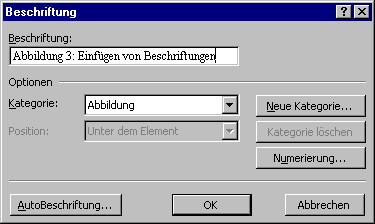 Abbildung 3: Einfügen von BeschriftungenDas Verwenden dieser Funktionalität bringt mehrere Vorteile mit sich:Abbildungen werden automatisch nummeriert. Wenn Abbildungen gelöscht, eingefügt oder umgeordnet werden, dann wird eine automatische Neunummerierung vorgenommen.Abbildungen mit Beschriftungen werden automatisch ins Abbildungsverzeichnis übernommen.Es ist möglich, über die Menüfunktion Einfügen – Querverweis eine Abbildungsbeschriftung oder Abbildungsnummer in Form sogenannter Querverweise (Abbildung 4) in den normalen Text zu übernehmen, in denen sich Änderungen der Beschriftung oder der Nummerierung automatisch aktualisieren.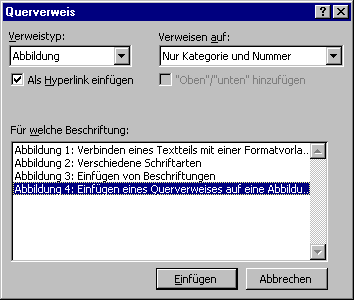 Abbildung 4: Einfügen eines Querverweises auf eine AbbildungTabellenTabellen können ähnlich behandelt werden wie Abbildungen. Sie können ebenfalls Beschriftungen mit automatischer Nummerierung tragen und in ein Tabellenverzeichnis aufgenommen werden. Auch Querverweise auf Tabellennummern können vorgenommen werden.Eine Eigenschaft macht den Umgang mit Tabellen etwas ungewohnt, nämlich, dass Tabellen im Gegensatz zu einer Abbildung mit einer Tabellenüberschrift oberhalb der Tabelle versehen werden.Tabelle 1: Unterschiede zwischen Abbildungen und TabellenDie Beschriftung einer Tabelle sollte also oberhalb der Tabelle platziert werden und es sollte erzwungen werden, dass die Beschriftung nicht durch einen Seitenumbruch von der Tabelle getrennt wird. Zu diesem Zweck versieht man die Tabelle zunächst mit Hilfe der Menüfunktion Einfügen – Beschriftung mit einer Beschriftung in der Zeile oberhalb der Tabelle, wobei als Kategorie der Typ Tabelle gewählt wird. Anschließend muss die Tabellenbeschriftung markiert werden und es muss ihr die Formatvorlage Tabellenüberschrift zugewiesen werden. Wenn kein Tabellenverzeichnis gewünscht ist, ist die Zuweisung von Beschriftungen zu Tabellen natürlich nicht erforderlich.Ein Problem bereitet die Festlegung eines größeren Abstands nach einer Tabelle. Das Vergrößern von „Abstand nach“ einer Tabelle bewirkt nicht das Gewünschte, da der Abstand dann innerhalb des Tabellenrahmens erzeugt würde. Man kann jedoch den „Abstand vor“ dem nachfolgenden Textabsatz mit der Menüfunktion Format – Absatz ausnahmsweise auf 24pt vergrößern. Bei dem diesen Textabsatz folgenden Absatz muss ggf. diese Einstellung wieder auf den Standardwert (6pt) zurückgesetzt werden.ZitateGertler unterscheidet die Verwendung international standardisierte Zitatenformen so: „Zu unterscheiden ist die Zitierform für wörtliche / direkte Zitate von der Vorgabe für nichtwörtliche / indirekte bzw. sinngemäße Zitate.“ Wörtliche ZitateUm wörtliche Zitate handelt es sich, wenn Äußerungen anderer unverändert übernommen werden. Zu wörtlichen Zitaten erläutert Gertler:„Das direkte Zitat ist die wortwörtliche Übernahme einer Textpassage. Solche Zitate müssen buchstäblich genau sein, auch Fehler des Originals müssen übernommen werden. Eventuelle Auslassungen gegenüber dem Original werden durch eckige Klammern gekennzeichnet [...]. Eigene Zusätze im Zitat werden ebenfalls in eckige Klammern gefasst.“Die vorstehende Äußerung ist ein längeres Zitat, das zusätzlich durch eine entsprechende Einrückung links und rechts (sowie Kursivschrift) gekennzeichnet ist. Dieser Effekt wird durch Verwendung der Formatvorlage Zitat erreicht, die durch die hier vorgestellte Dokumentvorlage bereitgestellt wird.Kürzere wörtliche Zitate (bis zu einer Textzeile Länge) werden innerhalb des Fließtextes wiedergegeben und ebenfalls durch Anführungszeichen kenntlich gemacht.Sinngemäße ZitateSinngemäße Zitate werden oft durch indirekte Rede oder äquivalente Formulierungen gekennzeichnet. Das kann so aussehen:Gertler erläutert dazu, dass man nur wörtlich zitieren solle, wenn man den Quellentext nicht passender zusammenfasse könne, und dass man die zusammengefasste Passage im Konjunktiv wiedergeben und nichts Relevantes weglassen solle.QuellenangabenIn beiden Fällen (wörtliche und sinngemäße Zitate) sind Quellenangaben im Quellenverzeichnis erforderlich. Ein Beitrag in einem Sammelband benötigt dabei mehr Angaben als etwa der Link zu einem Onlinekurs. Jede Rechtsquelle ist heutzutage online verfügbar und kann daher wie eine Onlinequelle eingebracht werden. Dies ermöglicht den Prüfern ein schnellstmögliches Nachschlagen der verwendeten Version der Quelle.In der Fußnote erscheint der Verweis auf einen Eintrag in einem Quellenverzeichnis, falls erforderlich gefolgt von einer Seitenzahl, s. die Fußnoten unten auf dieser Seite. Die komplette Quellenangabe ist im Quellenverzeichnis anzugeben.ComputerprogrammeComputerprogramme und andere in formalen Sprachen geschriebene Codeteile wie z.B. HTML-Quelltexte oder SQL-Anweisungen werden gerne in einer Schrift mit fester Zeichenbreite dargestellt. Für diesen Zweck steht die Formatvorlage Computerprogramm bereit.Ein Beispiel hierfür ist das nachfolgende Wordmakro zum Löschen doppelter Leerzeichen in einem Textdokument, das unter Verwendung dieser Formatvorlage wiedergegeben ist:Sub DoppelteLeerzeichenLoeschen()
'
'	dient zum Loeschen doppelter Leerzeichen in einem Text
'	Makro aufgezeichnet am 04.09.00 von Wolf-Fritz Riekert
'
	Selection.Find.ClearFormatting
	Selection.Find.Replacement.ClearFormatting
	With Selection.Find
		.Text = " "
		.Replacement.Text = " "
		.Forward = True
		.Wrap = wdFindContinue
		.Format = False
		.MatchCase = False
		.MatchWholeWord = False
		.MatchWildcards = False
		.MatchSoundsLike = False
		.MatchAllWordForms = False
	End With
	Selection.Find.Execute Replace:=wdReplaceAll
End SubNummerierungen, Aufzählungen und EinrückungenEs ist möglich, Absätze eines Textes zu nummerieren, mit einem Aufzählungszeichen (z.B. •) zu versehen oder mit einer definierten Einrückung zu versehen. Die Dokumentvorlage hält hierfür Formatvorlagen bereit, die der Benutzer aber nicht zu kennen braucht, da es hierfür einfachere Bedienmöglichkeiten gibt. Am besten nutzt man hierfür die Funktionssymbole am oberen Fensterrand (siehe Abbildung 5).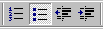 Abbildung 5: Formatierung von Nummerierungen, Aufzählungen und EinrückungenMit diesen Funktionssymbolen kann man bequem eine Reihe von Formatierungsfunktionen auslösen:Das Selektieren des linken Funktionssymbols („Nummerierung“) bewirkt, dass die markierten Absätze durchnummeriert werden wie dieser und die folgenden Absätze.Das Selektieren des daneben stehenden Funktionssymbols („Aufzählungszeichen“) bewirkt, dass die markierten Absätze mit einem Aufzählungszeichen versehen werden, so wie in der Aufzählung auf Seite 14.Das Betätigen der beiden rechten Funktionssymbole („Einzug vergrößern“ bzw. „Einzug verkleinern“) ermöglicht es,bei normalem Fließtext den Einzug zu vergrößern, d.h. den Text um eine Tabulatorbreite (6,3 mm) einzurücken und dies auch wieder rückgängig zu machen,bei Absätzen, die mit Nummerierung oder Aufzählungszeichen versehen sind, hierarchische Einrückungen vorzunehmen, so wie in diesem Abschnitt.Der Einzug kann durch mehrfaches Betätigen der Funktionssymbole auch mehrfach vergrößert oder verkleinert werden.Statt der Funktionssymbole „Einzug vergrößern“ und „Einzug verkleinern“ kann in Nummerierungen und Aufzählungen auch die Tabulatorfunktion bzw. der Rückwärtstabulator (Umsch -Tab) verwendet werden.Kompliziertere Formatierwünsche können mit Hilfe der Menüfunktion Format – Nummerierungen und Aufzählungen realisiert werden. Dabei kann manein anderes Aufzählungszeichen wählen,die Art der Nummerierung ändern, so wie in diesem Beispiel,oder auch hierarchische Untergliederungen vornehmen,bei denenin jeder Stufenach einem anderen Schemanummeriert wird.Außerdem kann festgelegt werden, dass eine alte Nummerierungsfolgewieder aufgenommen wird so wie in diesem Beispiel,oder ob eine neue Nummerierung begonnen wird,die mit einem bestimmten Startwert,in der Regel der Zahl 1, beginnt.ÜberschriftenFür Überschriften gibt es besondere Formatvorlagen. Dies hat zum einen den Vorteil, dass gleichrangige Überschriften im Druckbild stets gleichartig erscheinen. Zum andern können Überschriften auf diese Weise automatisch ins Inhaltsverzeichnis aufgenommen werden. Außerdem werden Querverweise auf Überschriftennummern und -texte möglich.Überschriften können auf unterschiedlichen Ebenen liegen. Kapitelüberschriften liegen auf Ebene 1, die in der Hierarchie um eine Stufe tiefer stehenden Abschnittsüberschriften stehen auf Ebene 2, Unterabschnittsüberschriften stehen auf Ebene 3 usw. bis zu Ebene 9. Die Dokumentvorlage unterstützt Überschriften bis Ebene 9, doch wird empfohlen, nicht mehr als drei, in Ausnahmefällen vier Überschriftebenen zu verwenden.Tabelle 2: Beispiele für ÜberschriftebenenZur Markierung von Überschriften stehen die Formatvorlagen Überschrift 1, Überschrift 2, Überschrift 3 usw. bis Überschrift 9 zur Verfügung, die den Ebenen 1 bis 9 entsprechen. Diese Formatvorlagen bringen folgende Eigenschaften mit:Bis zur Ebene 3 werden die Überschriften ins Inhaltsverzeichnis aufgenommen.Überschriften der Ebene 1 sind so voreingestellt, dass sie einen Seitenwechsel bewirken. Überschriften sind linksbündig formatiert, was besser aussieht als der standardmäßige Blocksatz.In Überschriften ist die automatische Silbentrennung ausgeschaltet, was in der Regel ebenfalls besser aussieht. Falls erforderlich, können mit  manuelle Trennungen vorgenommen werden.Überschriften werden mit dem nachfolgenden Absatz zusammengehalten, was alleinstehende Überschriften verhindert.Im Normalfall besitzen Überschriften eine Nummerierung. Für die unnummerierten Kapitel zu Beginn und am Ende einer wissenschaftlichen Arbeit kann die Nummerierung sehr einfach durch Anklicken des Funktionssymbols Nummerierung (siehe links in Abbildung 5) ausgeschaltet werden.Manchmal ist es auch nicht erwünscht, dass Überschriften der Ebene 1 eine neue Seite beginnen. Mit Hilfe der Menüfunktion Format – Absatz – Textfluss und durch anschließendes Ausschalten der Checkbox „Seitenwechsel oberhalb“ kann dieses Verhalten für eine einzelne Überschrift ausgeschaltet werden. In dem vorliegenden Muster für die Gliederung einer wissenschaftlichen Arbeit wurde dies für das Kapitel Abstract auf Seite 2 so gemacht.QuellenverzeichnisFür die Formatierung des Quellenverzeichnisses steht eine sehr einfache Formatvorlage mit dem Namen Literaturverzeichnis zur Verfügung. Diese bewirkt lediglich, dass das Verzeichnis linksbündig und nicht im Blocksatz formatiert wird.Allgemeine Hinweise zur Nutzung von Microsoft WordIn diesem Kapitel werden allgemeine Hinweise für die Nutzung des Textsystems Microsoft Word für das Schreiben von wissenschaftlichen Arbeiten gegeben.Formatierung von AbsätzenIn Word werden Absätze als Endlostexte ohne Verwendung der Entertaste eingegeben. Der Zeilenumbruch wird von Word automatisch vorgenommen, und zwar je nach Wahl bzw. Formatvorlage linksbündig, zentriert, rechtsbündig oder mit beidseitigem Randausgleich (Blocksatz). Das Betätigen der Entertaste bewirkt das Setzen einer Absatzmarke und schließt dadurch den Absatz ab.Die Formatvorlagen legen oft Abstände zu vorangegangenen bzw. nachfolgenden Absätzen fest. Diese Abstände sollten im Normalfall ausreichen und brauchen nicht verändert zu werden.Niemals sollten solche Abstände durch zweimaliges Einfügen einer Absatzmarke (d.h. zweimaliges Drücken der Enter-Taste) vergrößert werden. Wenn es – in Ausnahmefällen, beispielsweise auf dem Titelblatt – je erforderlich sein sollte, den Abstand zwischen zwei Absätzen zu verändern, so sollte dies mit Hilfe der Menüfunktion Formatieren – Absatz – Einzüge und Abstände geschehen, indem der Abstand vor bzw. nach dem selektierten Absatz geändert wird.Falls Sie einen Zeilenwechsel innerhalb eines Absatzes erzwingen wollen, können Sie dies durch Eingabe des Tastenakkords  (Umsch – Entertaste) bewirken. Bei linksbündig oder zentriert eingestelltem Text funktioniert dies stets zufriedenstellend. Bei Texten, die im Blocksatz formatiert sind, bewirkt dies allerdings eine Spreizung des Texts auf die gesamte Zeilenbreite, was in der Regel nicht gewünscht ist. Durch Eingeben eines Tabulatorzeichens vor dem Eingeben des Zeilenwechsels mit  kann dieser Effekt verhindert werden.RechtschreibprüfungEs wird empfohlen, die neue deutsche Rechtschreibung zu verwenden; aufgrund der geltenden Übergangsfristen ist aber auch die alte deutsche Rechtschreibung akzeptabel. SilbentrennungDie Formatvorlage Standard sowie einige weitere Formatvorlagen sehen die automatische Silbentrennung vor. Falls die automatische Silbentrennung dennoch nicht wirksam sein sollte, sollte die Aktivierung dieses Hilfsmittels mit der Menüfunktion Extras – Sprache – Silbentrennung überprüft und gegebenenfalls freigeschaltet werden.Die automatische Silbentrennung arbeitet inzwischen sehr gut, in Einzelfällen kann es jedoch immer zu fehlerhaften Trennungen kommen. Es empfiehlt sich daher, die Endfassung der Arbeit auf diese Trennungen hin nochmals Korrektur zu lesen, wobei der endgültige Druckertreiber eingestellt sein sollte. Erforderlichenfalls können Sie manuelle Silbentrennungen vornehmen, dies geschieht mit Hilfe sogenannter „bedingter Trennstriche“, die Sie mit der Tastenkombination  in das zu trennende Wort einfügen können. Auf keinen Fall sollte eine Silbentrennung durch Einfügen eines einfachen Bindestrichs erzwungen werden, weil sich dann bei kleinen Textänderungen oder bei Verwendung eines anderen Druckertreibers plötzlich ein unerwünschter Bindestrich mitten in einer Zeile befinden kann.Ein Problem mit der Silbentrennung kann entstehen, wenn Wortteile im Text vorkommen, die mit einem Bindestrich beginnen, wie z.B. in „Informationsbereitstellung und -nutzung“. Um zu verhindern, dass der alleinstehende Bindestrich vom nachfolgenden Wortteil abgetrennt wird, sollte man einen geschützten Bindestrich verwenden, den man mit der Menüfunktion Einfügen – Sonderzeichen – Auswahl 2 erreicht. Der eingefügte geschützte Bindestrich wird dann (wie in diesem Beispiel „Informationsbereitstellung und -nutzung“) korrekt in die neue Zeile übernommen.Nicht druckbare ZeichenWord-Dokumente enthalten auch nicht druckbare Zeichen (Leerzeichen, Tabulatorzeichen, Absatzmarken, diverse Steuerzeichen sowie auch Steuerbefehle für verschiedene Teilfunktionalitäten des Textsystems). Im Normalfall sind alle diese Zeichen unsichtbar. Manchmal möchte man jedoch bestimmte Texteigenschaften genauer untersuchen und möchte einige oder alle dieser Spezialzeichen sichtbar machen. Manchmal gerät man durch irgendeine Aktion in einen Modus, in dem solche Zeichen sichtbar werden. Dann möchte man gerne diesen Modus wieder ausschalten. Deshalb soll hier kurz auf die Sichtbarkeit von Elementen eines Worddokuments eingegangen werden.Die wichtigsten nichtdruckbaren Zeichen können durch Anklicken des Symbols  in der Symbolleiste am Fensterrand sichtbar gemacht werden. Es werden dann u. a. Leerzeichen als hochgestellte Punkte, Tabulatorzeichen als Pfeile und vor allem Grenzen zwischen Absätzen als Absatzmarken (¶) angezeigt. Außerdem werden die Steuerbefehle für Indexeinträge in geschweiften Klammern angezeigt; in dieser Form können Sie sogar noch geändert werden. Manche Benutzer arbeiten gerne grundsätzlich in diesem Modus, weil sie dann besser die Dokumentstruktur erkennen. Eigentlich ist das Symbol  ein Umschalter, der zwischen Sichtbarkeit und Unsichtbarkeit hin- und herschaltet. Bei jedem zweiten Anklicken werden die nichtdruckbaren Zeichen wieder unsichtbar gemacht.Weitere Elemente eines Worddokuments können über die Menüfunktion Extras – Optionen – Ansicht sichtbar bzw. unsichtbar geschaltet werden, doch werden i. d. R. nur fortgeschrittene Benutzer diese Funktion verwenden.Keine PanikHäufig entstehen beim schnellen Arbeiten kleine Fehler. Zum Beispiel kann das unbedachte Löschen einer Absatzmarke bewirken, dass der vorangehende Absatz im nachfolgenden Absatz aufgeht und dadurch dessen Formatierung übernimmt (z.B. Überschrift 1). In solchen Fällen empfiehlt es sich, als „erste Hilfe“ die Rückgängig-Funktion von Word zu nutzen, die man mit der Menüfunktion Bearbeiten – Rückgängig oder ein Symbolfeld am Fensterrand erreicht. Wenn aus Versehen zuviel rückgängig gemacht wurde, gibt es die Schwesterfunktion Wiederherstellen.Oft muss auch für bestimmte Formatieraufgaben die richtige Ansicht gewählt werden. Wenn wie im genannten Beispiel eine Absatzmarke gelöscht werden soll und dies Probleme bereitet, ist es sinnvoll, sich mit Hilfe des Funktionssymbols  die Absatzmarken anzeigen zu lassen. Abspeichern der ArbeitSie sollten regelmäßig Sicherungen Ihrer Arbeit vornehmen. Dabei sollten Sie sich auch Zwischenstände aufbewahren, auf die Sie zur Not später zurückgreifen können:Wenn ein größeres Dokument bearbeitet wird z. B. eine Datei document.doc, empfiehlt es sich, vor jeder Bearbeitungssitzung eine Kopie des Dokuments anzufertigen, die einen neuen Namen trägt; z. B. das erste Mal nennt man die Kopie document-1.doc, das zweite Mal document-2.doc, das dritte Mal document-3.doc usw. Die aktuelle Version heißt dabei immer document.doc, ältere Versionen erkennt man an der Nummerierung.Außerdem empfiehlt es sich, den aktuellen Editierstand regelmäßig zu speichern (Menüfunktion Datei – Speichern), insbesondere vor größeren und ungewohnten Aktionen oder wenn man das Word-Fenster zeitweilig verlässt, um z. B. im Internet zu navigieren oder um ein umfangreiches Grafikprogramm zu starten.Schließlich sollte man regelmäßig Kopien der Arbeit auf anderen Datenträgern anlegen, z. B. auf Stick, CD-ROM oder auf einer Festplatte eines anderen Computers.Viele Wordbenutzer haben die Schnellspeicheroption aktiviert (Menüfunktion Extras – Optionen – Speichern), die ein schnelleres Abspeichern von Worddokumenten ermöglicht. Nachteil dieser Option ist es, dass dabei mit Speicherplatz großzügig umgegangen wird und die Dokumentgröße nach mehreren Speichervorgängen stark anwächst. Man sollte deshalb die Schnellspeicheroption von Zeit zu Zeit ausschalten. Dadurch sollte die abgespeicherte Datei wieder kleiner werden. Ein erprobtes Mittel zur Verkleinerung des Speicherbedarfs eines Dokuments ist auch das Abspeichern unter neuem Namen.Sehr nützlich ist die von Word bereitgestellte Funktionalität des Auto-Wiederherstellens. Wenn eine Word-Sitzung durch Stromausfall oder Rechnerabsturz irregulär beendet wird, ist es möglich zu einem von Word automatisch gesicherten Zwischenstand zurückzukehren. Mit der Menüfunktion Extras – Optionen – Speichern kann man die zeitliche Periode festlegen, nach der regelmäßig die sogenannte AutoWiederherstellen-Info gesichert wird.Bei einem Neustart von Word nach einem irregulären Abbruch (Stromausfall oder Rechnerabsturz) stehen die wiederhergestellten Dokumente entweder im Hauptfenster bereit oder sie können mit der Menüfunktion Fenster angewählt werden. Diese Dokumente tragen den Namenszusatz „(Wiederhergestellt)“. Man sollte sich alle wiederhergestellten Dateien unbedingt gleich ansehen und unter einem neuen Dateinamen abspeichern. Die Verwendung eines neuen Dateinamens empfiehlt sich deswegen, weil u. U. der automatisch gesicherte Zwischenstand älter sein kann als die letzte manuell vorgenommene Abspeicherung. Schließlich sollte man in Ruhe entscheiden, ab man mit der weiteren Arbeit auf der letzten manuellen Sicherung oder auf dem automatisch wiedergestellten Dokument aufsetzen möchte.Hinweise zum SchreibenEin Absatz (Beginn einer neuen Zeile, Betätigung der Return-Taste) wird immer dann erzeugt, wenn sinngemäß etwas Neues beginnt. Die Faustregel gilt jedoch auch: „Nicht jeder Satz ein Absatz!“ Satzzeichen folgen in der deutschen Rechtschreibung grundsätzlich dem vorhergehenden Buchstaben direkt ohne Leerzeichen; nach dem Satzzeichen folgt ein Leerzeichen. Ausnahmen: der Binde-Strich wird ohne Leerzeichen zwischen die zu verbindenden Wortteile gesetzt, beim Gedankenstrich – Achtung! – folgt vorher und nachher ein Leerzeichen. Nach einer öffnenden Klammer und vor der schließenden Klammer fehlt das Leerzeichen (also so).Abschließende ArbeitenEs wird dringend empfohlen, nach Fertigstellung einer wissenschaftlichen Arbeit noch ein paar Schritte zur Qualitätssicherung nachzuschalten:Es empfiehlt sich, den Text auf mehrfach auftretende Leerzeichen hin durchzusehen. Dies kann mit einem einfachen Ersetzungsbefehl (Menüfunktion Bearbeiten – Ersetzen) automatisiert werden, indem man im ganzen Text so lange zwei Leerzeichen durch eines ersetzt, bis die Ersetzung keine Änderung mehr erbringt.Genauso empfiehlt es sich, doppelte Absatzmarken (= überflüssige Leerzeilen) aufzuspüren. Dies geschieht mit der Menüfunktion Bearbeiten – Suchen – Erweitern. Nach doppelten Absatzmarken sucht man, indem man unter der Funktionsfläche Sonstiges zweimal die „Absatzmarke“ auswählt und anschließend die Schaltfläche Weitersuchen betätigt. Mit Hilfe der Menüfunktion Bearbeiten – Ersetzen kann man in analoger Weise natürlich auch immer gleich zwei Absatzmarken durch eine ersetzen.Außerdem sollte das gesamte Dokument auf korrekte Silbentrennung und Rechtschreibung hin durchgeschaut werden. Die automatische Rechtschreibprüfung sollte dabei genutzt werden.Nützlich ist es auch, die sogenannte Datei-Info zu aktualisieren, die man mit der Menüfunktion Datei – Eigenschaften – Datei-Info erreicht. Sie können dort Informationen wie Titel, Thema, Autor und Stichwörter eingeben, die dann später beispielsweise von einem Dokumentenmanagementsystem oder von einer Suchmaschine ausgewertet werden können.Diskussion der ErgebnisseMit der hier vorgelegten Dokumentvorlage soll ein Werkzeug zur Verfügung stehen, das es möglich macht, auf relativ einfache Weise die Textgestaltung für Abschlussarbeiten und andere wissenschaftliche Arbeiten zu automatisieren. Dies spart Arbeitszeit, Beratungsaufwand und erhöht zugleich die Qualität des Ergebnisses hinsichtlich formaler Kriterien.Dieses letzte Kapitel wird grundsätzlich dazu dienen, die eingangs gestellte Forschungsfrage erneut zu zitieren und sie – in Anlehnung an die bis hierhin erarbeiteten Untersuchungen und Argumentationen – zu beantworten. Neue oder ergänzende Informationen sind in diesem Abschlusskapitel nicht mehr zu geben. Die im vorherigen Kapitel erreichten Ergebnisse werden nun diskutiert. Dabei kann reflektiert werden, dassnoch andere Lösungswege und somit auch noch andere Lösungen möglich gewesen wären (welche?!), wie die Vorgehensweisen dazu möglicherweise aussehen könnten und welche anderen als die hier eingesetzten Methoden dabei zum Einsatz kämen. Eine solche Diskussion der eigenen Ergebnisse macht erkennbar, dass die Verfasserin / der Verfasser mit dieser Arbeit explizit einen Beitrag zum wissenschaftlichen Fortschritt des eigenen Fachgebietes geben wollte.Im letzten Kapitel wird nicht mehr zu externen Quellen referenziert, außer wenn nur damit auf anderen Lösungswege und Methoden nachvollziehbar hingewiesen werden kann.Anhang A: Beispiele für die Gliederung Die nachfolgenden Gliederungen stellen lediglich beispielhafte Vorschläge dar, die stets am konkreten Fall überprüft und in der Regel angepasst werden müssen. Gliederungen entstehen grundsätzlich gemäß der eingangs definierten Zielsetzung und Vorgehensweise! A.1 Hausarbeiten und ReferateProblemstellung, Zielsetzung und ForschungsfrageVorstellung Ihres Untersuchungsgegenstandes (unter der Perspektive der Forschungsfrage)Erarbeitung der "Instrumente" zur Bearbeitung Ihres Untersuchungsgegenstandes (aus wissenschaftlicher und berufsfachlicher Literatur)Analyse des Untersuchungsgegenstandes (s. 2.) mit den Instrumenten (s. 3.)Diskussion der ErgebnisseAnhang: Handout der Präsentation sowie Veranschaulichungen, die nicht in den argumentativ gehaltenen Text gehörenA.2 LiteraturarbeitenÜberblick (oder: Zusammenfassung, „Executive Summary“, alles Wichtige für den „Manager“ oder Schnellleser)Fragestellung (oder: Ziele, Ausgangspunkt, Motivation)Übersicht über den Stand der Wissenschaft und Technik (Beschreibung der Lösungsansätze, Beispiele etc. in einzelnen Abschnitten)Bewertung der einzelnen untersuchten Ansätze, Beispiele etc., Identifikation von DefizitenSynthese: Erstellung einer Gesamtschau, allgemeine Prinzipien, Beschreibung einer eigenen Sicht auf das Problem, evtl. auch eigene VorschlägeZusammenfassung (Erklärung des Nutzens), AusblickAnhang: eventuell recherchierte Texte, Produktbeschreibungen, etc.A.3 SystementwicklungenÜberblick (oder: Zusammenfassung, „Executive Summary“, alles Wichtige für den „Manager“ oder Schnellleser)Problemstellung (oder: Ziele, Ausgangspunkt), Vorgesehener Benutzerkreis, Bedürfnisse der BenutzerStand der Technik (Wie wird das Problem bisher gelöst, wo sind die Defizite)Gewählter Lösungsansatz (allgemeines Prinzip, welche Werkzeuge, z. B. Programmiersprachen werden verwendet)Beschreibung der durchgeführten ArbeitenErgebnis (z. B. Screenshots mit Erläuterungen)Zusammenfassung (Erklärung des Nutzens), AusblickAnhang: evtl. (ausgewählte) ProgrammbeispieleA.4 AbschlussarbeitenEinleitung mit Problemstellung, Zielsetzung und Forschungsfrage sowie VorgehensweiseVorstellung Ihres Untersuchungsgegenstandes (unter der Perspektive der Forschungsfrage)Stand der Forschung und der dort verwendeten MethodologieBegründung und Durchführung der eigenen Methodik (z. B.: Induktion oder Deduktion)Diskussion der Ergebnisse und Umsetzungsvorschläge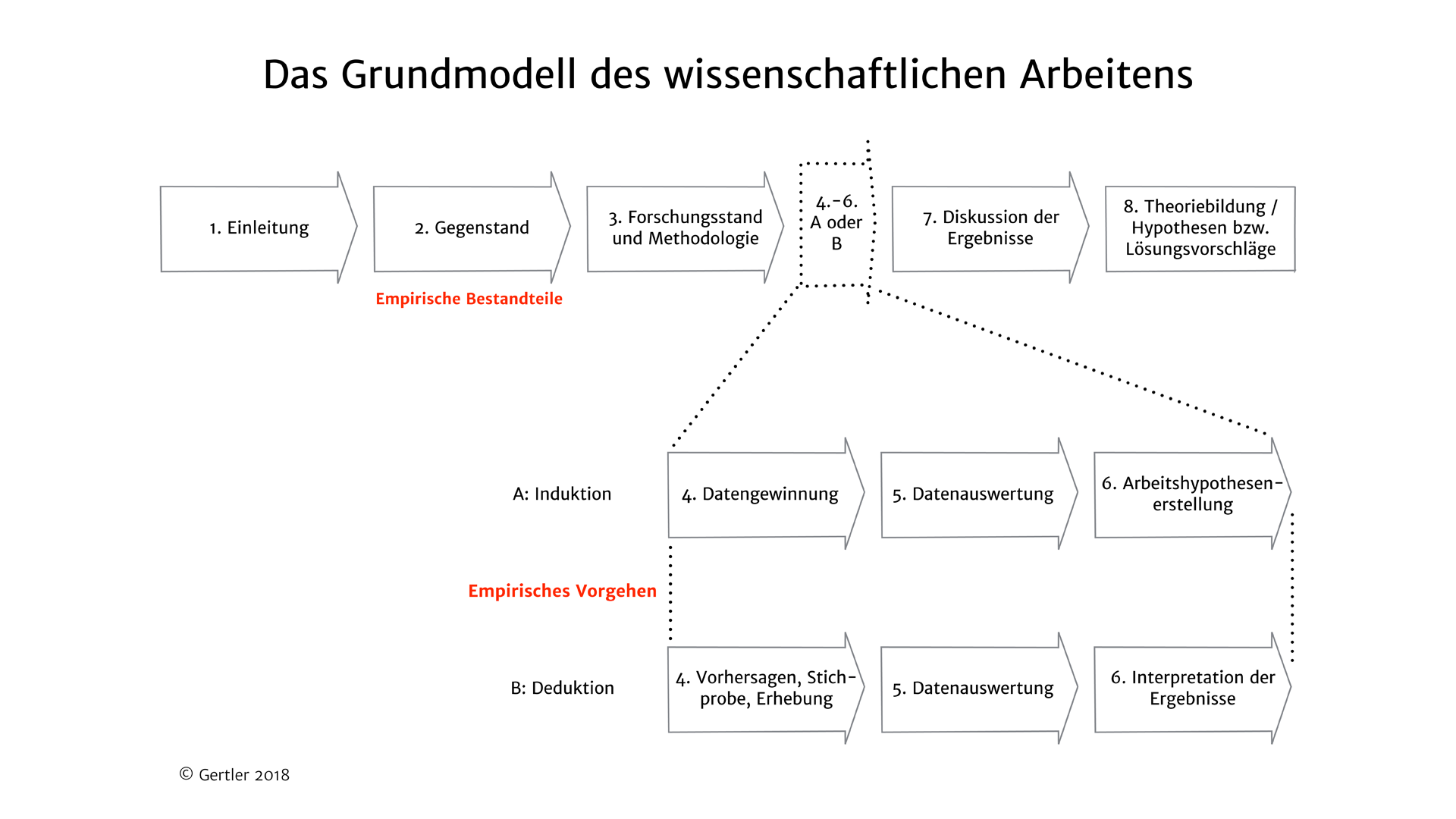 Siehe dazu auch: Kostenloser Onlinekurs zum Gliederungsmodell für AbschlussarbeitenAnhang B: FormatvorlagenNachfolgend sind die für die Benutzer der Dokumentvorlage wichtigsten Formatvorlagen aufgelistet. Vermerkt ist jeweils auch der Zweck der Formatvorlage und ob es sich um eine neue oder eine modifizierte Formatvorlage handelt.Tabelle 3: Aufstellung der wichtigsten Formatvorlagen der DokumentvorlageGlossar< optional >Absatz (engl. paragraph): Absätze gliedern den Fließtext. In dieser Formatvorlage sind Absätze untereinander stets durch einen zusätzlichen Zeilenabstand voneinander getrennt, möglich wären aber auch andere Absatztrennmarkierungen wie z. B. Einrückungen. In Word werden Absatzgrenzen durch sogenannte Absatzmarken festgelegt, die durch einmaliges Betätigen der Enter-Taste eingegeben werden. Mit der Menüfunktion Extras – Optionen – Ansicht können Absatzmarken sichtbar gemacht werden.Formatvorlage (engl. style): Formatvorlagen dienen zur Formatierung eines Textstückes, meist eines Absatzes. In Formatvorlagen können Texteigenschaften wie Zeicheneigenschaften, Absatzeigenschaften, Tabulatoren, Rahmen, Sprache und Nummerierungen festgelegt werden und in dieser Kombination einem Textstück zugewiesen werdenDokumentvorlage (engl. style sheet): Dokumentvorlagen sind Gesamtheiten von Formatvorlagen, die erforderlich sind, um einen bestimmten Dokumenttyp (z. B. Abschlussarbeit) zu formatieren. Im Textsystem Microsoft Word stellen Dokumentvorlagen einen eigenen Dateityp mit der Dateiendung .dot dar. Im Kontext dieser Arbeit wird der Begriff Dokumentvorlage etwas weiter gefasst und umfasst auch ein Word-Dokument, das neben einer Definition von Formatvorlagen auch musterhafte Textteile enthält.Abbildungsverzeichnis< nur für den Fall, dass Abbildungen in der Arbeit vorkommen >Abbildung 1: Verbinden eines Textteils mit einer Formatvorlage	18Abbildung 2: Verschiedene Schriftarten	19Abbildung 3: Einfügen von Beschriftungen	21Abbildung 4: Einfügen eines Querverweises auf eine Abbildung	22Abbildung 5: Formatierung von Nummerierungen, Aufzählungen und Einrückungen	26Tabellenverzeichnis< nur für den Fall, dass Tabellen in der Arbeit vorkommen >Tabelle 1: Unterschiede zwischen Abbildungen und Tabellen	23Tabelle 2: Beispiele für Überschriftebenen	29Tabelle 3: Aufstellung der wichtigsten Formatvorlagen der Dokumentvorlage	41Abkürzungsverzeichnis< nur für den Fall, dass erklärungsbedürftige Abkürzungen in der Arbeit vorkommen >UvH	Universiteit voor Humanistiek, UtrechtQuellenverzeichnis§ 242 BGB (o. J.): Leistung nach Treu und Glauben. Online verfügbar unter URL: https://dejure.org/gesetze/BGB/242.html [29.05.2016]Berens, Holger (2004): Medienrecht und Medienfreiheit – Die Rolle des Bundesverfassungsgerichts bei der Entwicklung des Medienrechts anhand der Fernsehentscheidungen. In: Martin Gertler (Hrsg.): Kommunikation oder Unterhaltung? Aufgabenstellungen der Medien (Bd. 10, S. 65–80). Baden-Baden: NomosGertler, Martin (2015): Forschen lernen – Tipps zum wissenschaftlichen Arbeiten. Norderstedt: Books on DemandGertler, Martin (2016): Literaturverwaltung mit Zotero | TED-Ed. Online verfügbar unter URL: http://hcri.de/zotero [05.09.2016]Riekert, Wolf-Fritz (2011): Dokumentvorlage. Online verfügbar unter URL: https://www.hdm-stuttgart.de/~riekert/theses/thesis-arial11.docx [05.09.2016]Riekert, Wolf-Fritz (o. J.): Abschlussarbeiten u.a. wissenschaftliche Arbeiten. Online verfügbar unter URL: https://www.hdm-stuttgart.de/~riekert/theses/ [05.09.2016]< Alle Quelleneinträge, Kurzbelege und das Quellenverzeichnis in diesem Template wurden mit Zotero generiert. Der verwendete Fußnoten-Ausgabestyle (auch für andere Referenzmanager / Literaturverwaltungsprogramme wie Citavi, Endnote etc. nutzbar) ist zusammen mit weiteren Styles downloadbar im Zotero-Online-Kurs. >EigenständigkeitserklärungHiermit bestätige ich, dass ich die vorliegende Arbeit selbstständig verfasst und keine anderen Publikationen, Vorlagen und Hilfsmitteln als die angegebenen benutzt habe. Alle Teile meiner Arbeit, die wortwörtlich oder dem Sinn nach anderen Werken entnommen sind, wurden unter Angabe der Quelle kenntlich gemacht. Gleiches gilt für von mir verwendete Internetquellen. Ich versichere, dass ich diese Arbeit oder nicht zitierte Teile daraus vorher nicht in einem anderen Prüfungsverfahren eingereicht habe. Mir ist bekannt, dass meine Arbeit zum Zwecke eines Plagiatsabgleichs mittels einer Plagiatserkennungssoftware auf eine ungekennzeichnete Übernahme von fremdem geistigem Eigentum überprüft werden kann. Ich versichere, dass die elektronische Form meiner Arbeit mit der gedruckten Version identisch ist.Ort, Datum		UnterschriftDeclaration of originality< nur für den Fall, dass die Arbeit in englischer Sprache verfasst wurde >I hereby affirm that I have independently written this work and have not used any publications, templates or aids other than those I have indicated. All parts of my work which have been taken literally or correspondingly from other publications have been duly acknowledged. This also applies to Internet sources. I affirm that I have not previously submitted this work or any unquoted parts thereof in any other examination procedure. I am aware that my work can be checked by means of plagiarism recognition software in order to verify the integrity of its written content. I also affirm that the electronic form is identical to the printed version.Place, date		SignatureUnterschriftStichwortverzeichnis< optional >Abbildung  20Abbildungsverzeichnis  13Abkürzungsverzeichnis  13Absatz  30, 41Absatzmarken  35Abstand zwischen Absätzen  30Abstract  12Anhänge  14Ansicht  33Aufzählungen  26Auto-Wiederherstellen  33Beschriftung  20Bildschirmabzüge  20Bindestrich  31Computerprogramm  25Datei-Info  35Dokumentvorlage  41Ebenen  27Einrückungen  26Erklärung  15Fehler  32Formatvorlage  9, 17, 41Funktionalitäten  17Fußnoten  20Glossar  14Index  15Inhalt der Arbeit  13Inhaltsverzeichnis  13Keywords  12Kopfzeile  18Kurzfassung  12Leerzeichen  35Literaturverzeichnis  14, 29Muster  9, 11nicht druckbare Zeichen  15, 32Nummerierungen  26Quellenangabe  24Rechtschreibprüfung  19Rechtschreibung  31, 35Schlagwörter  12Schnellspeicheroption  33Schriftart  19Seiteneinrichtung  18Serifenschrift  19Sicherungen  33Sichtbarkeit  32Silbentrennung  19, 31, 35Speichern  33Standard (Formatvorlage)  19Stichwortverzeichnis  15Tabellen  22Tabellenüberschrift  23Tabellenverzeichnis  13Titelblatt  12Trennstriche  31Überschriften  27Untertitel  12Word-Dokument  9DarstellungsformLage der BeschriftungFormatvorlage für BeschriftungAbbildungunterhalbBeschriftung (automatisch)TabelleoberhalbTabellenüberschrift1.KapitelüberschriftEbene 12.KapitelüberschriftEbene 13.KapitelüberschriftEbene 13.1AbschnittsüberschriftEbene 23.2AbschnittsüberschriftEbene 23.2.1UnterabschnittsüberschriftEbene 33.2.2UnterabschnittsüberschriftEbene 3FormatvorlageZweckneu oder
modifiziertAbbildungAbbildungenneu definiertBeschriftungBeschriftung von AbbildungenmodifiziertComputerprogrammTexte von Computerprogrammen u.ä.neu definiertFußnotentextFußnotenmodifiziertFußnotenzeichenFußnotenzeichenmodifiziertFußzeileFußzeile (normalerweise ausgeschaltet)modifiziertKopfzeileKopfzeile (wird automatisch erstellt)modifiziertLiteraturverzeichnisLiteraturangaben im Literaturverzeichnisneu definiertStandardnormaler FließtextmodifiziertTabellenüberschriftBeschriftung von Tabellenneu definiertTitelTitel auf der TitelseitemodifiziertÜberschrift 1Überschrift der Ebene 1modifiziertÜberschrift 2
usw. bis ...Überschrift der Ebene 2modifiziertÜberschrift 9Überschrift der Ebene 9modifiziertUntertitelText auf der TitelseitemodifiziertZitatHervorgehobenes Zitatneu definiert